                                                                                     

Herdenken 2020 – Scholen project   

Geachte leerkrachten,

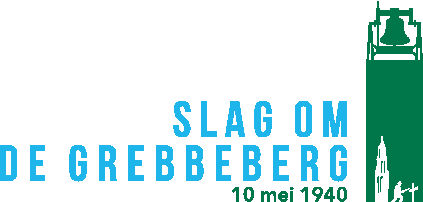 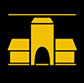 Het herdenkingsprogramma van de gemeente Rhenen, Elst & Achterberg is  gepresenteerd en gecommuniceerd aan de inwoners van Rhenen, Elst & Achterberg.
Voor uw informatie voegen wij hierbij nog een digitale versie van dit programmaboekje aan deze email toe.
Met dit alles is ook het scholenproject meer in detail ingevuld.
Inmiddels hebben we overleg gehad met de scholen en het was fijn te horen dat de belangstelling bij de scholen groot is, om  bij de komende generaties erop te blijven wijzen dat vrede en vrijheid niet vanzelf komen en dat het belangrijk is de herinnering hieraan levend te houden.

Een nadere invulling van het scholenproject resulteert in een paar kleine aanpassingen.

Doelgroep blijft :
Groepen 7 & 8 van de basisscholen en 1e jaars van het voortgezet onderwijs (Pantarijn) in Rhenen, Elst & Achterberg. Een enkele school kent een combinatie van groep 6,7 & 8 waarvoor wij graag een uitzondering maken.

Scholenproject:

1. Introductie lesuur & film ( 40 minuten – 60 minuten) op de scholen in de klas.
- korte samenvatting van het scholenproject – wat gaan we doen / wat wordt er van de leerlingen verwacht.
- presentatie van het thema van deze herdenking – de Joodse slachtoffers -.
 De joodse families in onze regio staan bij deze herdenking centraal.
Het onderdeel van ons programma op 31 januari 2020 betreft het (tijdelijk) Holocaust monument aan het Henk Deysplein. Meer informatie hierover in het programmaboekje.
Er is uiteraard gelegenheid voor de scholen om aan deze herdenking om 19.00 uur deel te nemen.

 *) De film is een combinatie van twee films. Een over het indrukwekkende verhaal van twee (verliefde) Joodse jonge mensen die elkaar in de begin jaren van de oorlog ontmoeten, daarna gescheiden worden omdat de beide families los van elkaar besluiten onder te duiken. Wel spreken de geliefden af dagboeken te gaan bijhouden, zodat ze na de oorlog de tijd dat ze elkaar niet zagen alsnog samen kunnen beleven.
Helaas overleeft slecht het meisje de oorlog maar komt het dagboek van haar vriend weer bij haar terecht.
Een tweede film is een reportage over de inspanningen van  een Rhenense familie om Joodse vluchtelingen te helpen en ondersteunen om aan de Duitsers te ontkomen.
Deze twee films gecombineerd door de heer Piet Hovestad.

2. Bezoek aan het Stadsmuseum Rhenen is komen te vervallen
De informatie welke wij bij deze tentoonstelling aan de leerlingen wilden overdragen is nu meegenomen in de door Piet Hovestad samengestelde film.
Omdat het pragmatischer is hebben wij besloten deze film op de scholen zelf te vertonen.

3. Excursie naar Ereveld op de Grebbeberg & loopgraven
In nauwe samenwerking met het Cuneragilde kunnen de leerlingen een bezoek brengen aan het Ereveld en aan de loopgraven.
Dit alles onder begeleiding van een gids, die ter plekke een en ander zal toelichten

Rondleidingen op en rond het Ereveld ivm 75 jaar Vrijheid
Periode: week 10, 11, 12, 13, 14, 15 en 16 (2/3 t/m 17/4)Per week zijn op de 5 (doordeweekse) dagen rondleidingen mogelijk.Per dag zijn er 2 rondleidingen.Tijden: 10.00 - 12.00 uur, 12.30 - 14.30. (Het is mogelijk ivm doorlopende roosters om de tijden te veranderen in 9.30 - 11.30 uur, 12.00 - 14.00 uur)Per rondleiding bij een groepsgrootte van ongeveer 30 leerlingen, 2 gidsen per groep. Begeleiders niet meegerekend. Bij heel veel leerlingen (meerdere klassen) kan de school de rondleidingen over meerdere dagen spreiden. Wij gaan normaal gesproken uit van een groepsgrootte van 15 à 20 leerlingen per gids.

Op korte termijn komen we bij u terug met een voorstel voor uw school.

4. Werkstuk:
Bij Herdenken 2020 wordt veel aandacht gevraagd voor vrijheid. Wat is dit? Hoe beleven we dit?
Dat lijkt ons een mooi onderwerp voor een werkstuk voor de leerlingen.
We willen ( net als in 2015) maximale ruimte te geven hoe hier vorm aan te geven.
De school kan beslissen hoe dit wordt aangepakt individueel, in kleine groepjes of met de hele klas.

Opnieuw maken we er een kleine competitie van en komt half april 2020 een vakjury te mooiste/interessantste en meest originele inzending per school beoordelen.
Voor alle duidelijkheid : iedere school bepaalt intern welk werkstuk mooiste/interessantste en welk origineelste werkstuk zij aan de jury willen voorleggen.
De vakjury bepaalt vervolgens de uiteindelijke winnaars.
Voor de winnaars is er opnieuw een leuke interessante prijs voor de hele klas.

5.Prijsuitreiking scholenproject: 17 april 2020
Noteert u deze datum alvast.
We organiseren het ditmaal op het Henk Deysplein tegenover de plaatselijke Jumbo.
Het exacte programma wordt nog verder uitgewerkt . 
Wij zijn nog in onderhandeling met een aantal partijen over een mooie invulling van deze prijsuitreiking.


6. Vrijland concert,
Op woensdag 20 mei 2019 zullen in Sportcentrum ’t Gastland 2 concerten gegeven worden voor onze doelgroep.
De concerten beginnen respectievelijk om 11.00  uur en om 13.00 uur.
Wij begrijpen dat een aantal scholen ( Ericaschool, Cuneraschool & Visnet) een zgn. doorlopend rooster hebben  waardoor het mogelijk is zonder veel problemen twee groepen te formeren.


Het concert wordt gegeven door Regiments Fanfare Garde Grenadiers en Jagers van de Koninklijke Landmacht.
Wat het precies inhoudt kunt u nog eens goed bekijken wanneer de bijgaande link aanklikt waar een Youtube film u alle informatie geeft.
 https://www.veteranendag.nl/gemeenten-scholen/educatieve-producten/

Verzoek: Wij zijn een vrijwilligers organisatie en hebben beperkte financiële middelen om dit alles te realiseren.
Met de exploitant van de sporthal ’t Gastland Optisport hebben we afgesproken dat wij voor de sportzaal voor dit educatieve concert geen zaalhhuur hoeven te betalen wanneer de scholen – u dus – akkoord kunt gaan dat uw school op 20 mei 2020 geen gebruik maakt van de sporthal ook al heeft u daartoe wel een contract afgesloten.
Met andere woorden mogen wij de sporthal gebruiken en gaat u akkoord dat wij de sporthal gebruiken met gesloten beurzen.
Wanneer dit voor u tot probemen leidt horen wij dit graag.

Met vriendelijke groet,


Lex Mulder                                  Piet Hovestad      
Stichting Slag om de Grebbeberg / HVOR 






